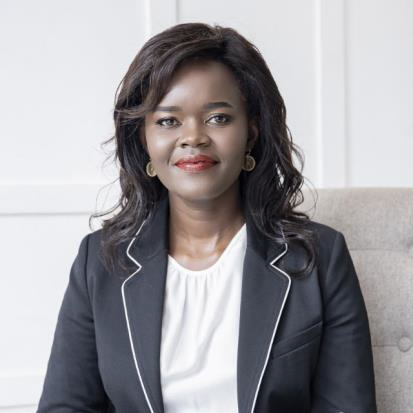 Anita is currently the Global Lead, Youth at The International Planned Parenthood Federation,  IPPF,  where she leads IPPFs global agenda on youth-youth engagement and leadership, Comprehensive Sexuality Education, youth-led advocacy, and youth-friendly services. She also supports the effective mainstreaming of the youth-centered approach in IPPF's Member Associations. She is an Advocate of the High Court of Kenya and a holder of a Master’s degree in Public International Law  and a Postgraduate Diploma in Women's Human Rights Law from Queen Mary, University in London. Anita is currently pursuing her LLD from the University of Pretoria, South Africa. Before joining IPPPF, Anita was a consultant for FEMNET on UNFPAs Africa regional spotlight campaign on ending female genital mutilation for adolescent girls and young women in Africa. She was also the Regional Coordinator for the Eastern Africa Child Rights Network where she led regional advocacy on children and youth rights. She previously worked as the Africa Regional Programme Officer on ending sex trafficking and sexual exploitation at Equality Now, where she was engaged in regional and global advocacy targeting high-level policymakers towards addressing the root causes of trafficking and the sexual exploitation of women and girls. 